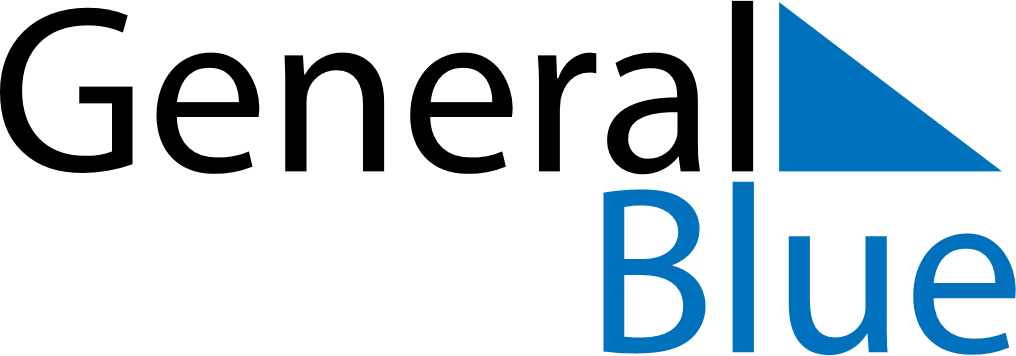 Weekly Meal Tracker April 20, 2025 - April 26, 2025Weekly Meal Tracker April 20, 2025 - April 26, 2025Weekly Meal Tracker April 20, 2025 - April 26, 2025Weekly Meal Tracker April 20, 2025 - April 26, 2025Weekly Meal Tracker April 20, 2025 - April 26, 2025Weekly Meal Tracker April 20, 2025 - April 26, 2025SundayApr 20MondayApr 21MondayApr 21TuesdayApr 22WednesdayApr 23ThursdayApr 24FridayApr 25SaturdayApr 26BreakfastLunchDinner